Fabrice est heureux de vous annoncer la naissance de sa petite sœur,Annabelle NadiaFabrice est heureux de vous annoncer la naissance de sa petite sœur,Annabelle NadiaElle est née le [Date] à 3h47
Elle pèse 3,8 kg et mesure 53 cmAmitiés, Marc, Aline, Fabrice et AnnabelleElle est née le [Date] à 3h47
Elle pèse 3,8 kg et mesure 53 cmAmitiés, Marc, Aline, Fabrice et Annabelle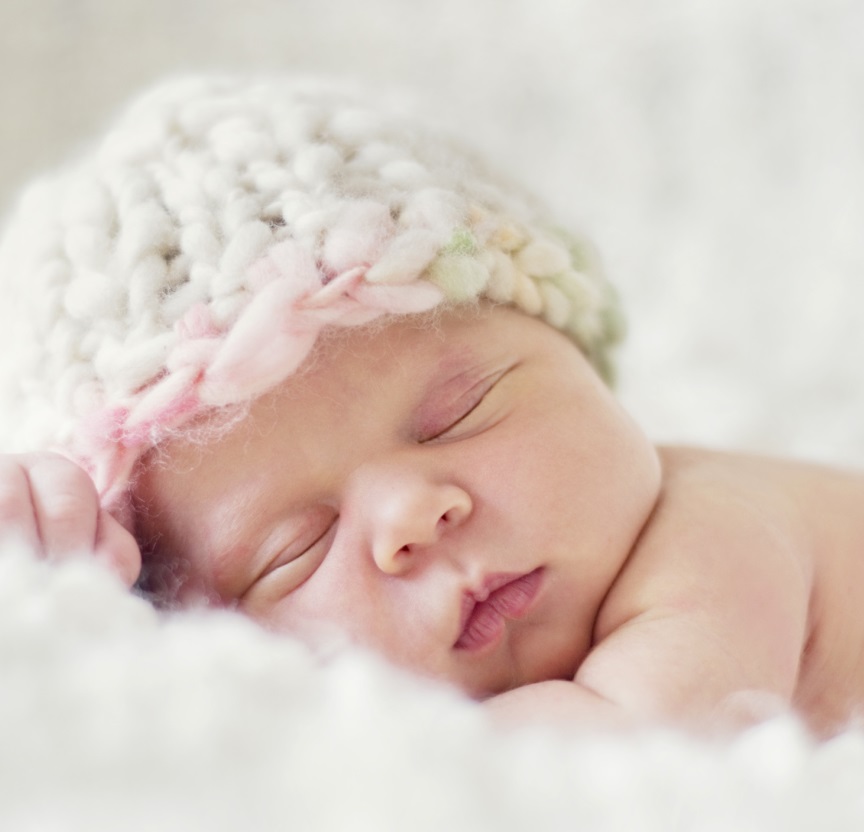 